Государственное учреждение - Отделение Пенсионного фонда Российской Федерации 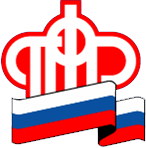 по Калининградской областиО предоставлении досрочной пенсии шахтерамКалининград,  14  сентября 2021 г. Ежегодно в последнее воскресенье августа отмечается День шахтера. Угольно-добывающая промышленность была и остается одной из ключевых отраслей российской экономики. В Калининградской области проживает немало представителей этой славной профессии.Следует отметить, что увеличение возраста выхода на пенсию данной категории граждан не коснулось. Законодательством Российской Федерации предусмотрены три варианта пенсионного обеспечения граждан, трудящихся на горных работах.Досрочные страховые пенсии устанавливаются:1. По Списку 1:• при достижении возраста для мужчин 50 лет и для женщин 45 лет;
• при наличии необходимого стажа на подземных работах. Мужчины должны отработать не менее 10 лет, а женщины не менее 7 лет 6 месяцев;
• при наличии общего страхового стажа 20 лет для мужчин и 15 лет для женщин;
2. По Списку 2:• при достижении возраста 55 лет для мужчин и 50 лет для женщин;
• при наличии необходимого стажа на работах с тяжелыми условиями труда. Мужчины должны отработать не менее 12 лет 6 месяцев, а женщины не менее 10 лет;• при наличии общего страхового стажа 25 лет для мужчин и 20 лет для женщин;
3. В соответствии с пунктом 11 части 1 статьи 30 Федерального Закона от 28.12.2013 № 400-ФЗ «О страховых пенсиях»:• независимо от возраста лицам, непосредственно занятым полный рабочий день на подземных и открытых горных работах по добыче угля, сланца, руды и других полезных ископаемых и на строительстве шахт и рудников не менее 25 лет;• независимо от возраста работникам ведущих профессий: горнорабочим очистного забоя, проходчикам, забойщикам на отбойных молотках, машинистам горных выемочных машин, если они проработали на таких работах не менее 20 лет.Кроме того, дополнительным условием для зачета в специальный стаж с 01.01.2013 является уплата страхователями дополнительного тарифа страховых взносов в бюджет Пенсионного фонда Российской Федерации для обеспечения выплаты досрочной пенсии.ОПФР по Калининградской области напоминает, что для своевременного назначения страховых пенсий, в том числе досрочных, территориальные органы ПФР проводят заблаговременную работу с застрахованными лицами с целью предварительной проверки и подготовки документов, необходимых для назначения пенсий.Записаться на прием в территориальный орган ПФР возможно самостоятельно на официальном сайте Пенсионного фонда Российской Федерации www.pfr.gov.ru (Личный кабинет - Запись на прием - Пенсии. Заблаговременно обращение за пенсией) или обратиться за проведением заблаговременной работы через МФЦ.Дополнительные вопросы можно уточнить по единому телефону горячей линии 8 800 600 02 49 (звонок бесплатный). 